LEMBAR PERSETUJUANREPRESENTASI MASKULINITAS PRIA DALAM IKLAN(Analisis Semiotika Roland Barthes terhadap Iklan L-Men Versi “Men’s Guide” di YouTube)REPRESENTATION OF MEN'S MASCULINITY IN ADVERTISEMENT(Semiotic Analysis Roland Barthes of  L-Men advertisement the "Men's Guide" version on YouTube)Oleh :Virli Olina152050343SKRIPSIUntuk Memenuhi Salah Satu Syarat Ujian Guna Memperoleh Gelar Sarjana Pada Program Studi Ilmu Komunikasi Bandung, Agustus 2019Menyetujui,Mengetahui,Pembimbing I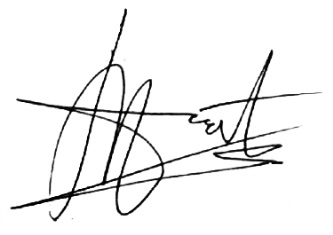 Dra. Hj. Yulia Segarwati, M.Si.Pembimbing II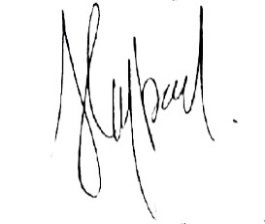 Moch. Iqbal, S.I.Kom., M.I.Kom.Ketua Program Studi Ilmu KomunikasiH. Rasman Sonjaya, S.Sos., M.Si.Dekan FISIP UNPASDr. M. Budiana, S.Ip., M.Si.